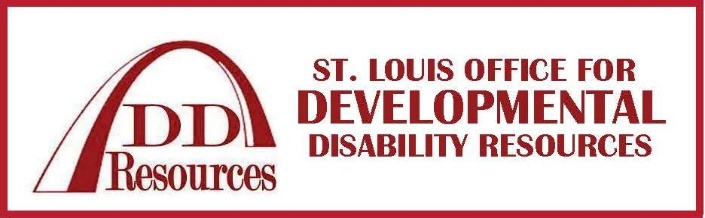 MissionTo ensure individuals with developmental disabilities in the City of St. Louis have quality services, choices and full inclusion.Nominating/Personnel Committee AgendaOctober 26, 20214:00pmLocation:  Our office is closed to visitors.  The general public can participate in the meeting by dialing 314-758-0316.  Once it answers, it will prompt you for a Meeting ID: 604885683#. Committee members can participate in the meeting by clicking on the Teams link sent to them.Attendees:  Bill Siedhoff, Dionne Flowers, Shaelene Plank, Olivia Pruitt-Payne, Ken Franklin, Rachel ShapiroCall meeting to order – Dionne Flowers, Committee ChairNominating CommitteeUpdate on board member recruitment- No updateAll Board member term renewals approved for 2021Personnel Committee  Review and approve HR Policies and Procedures – Olivia Pruitt-Payne, HR Manager - Action Needed The committee may go into closed session per Mo. Rev. Stat. § 610.021(13) to discuss personnel issues.    Annual Review of Executive Director – Action NeededCall for motion to adjournAccommodations:  Please contact Rachel Shapiro immediately at 314-421-0090 regarding any accommodation needs for virtual attendance.